中北大学高水平运动队足球项目测试方法一、考核指标与所占分值二、考试方法与评分标准（一）专项素质5×25 米折返跑1. 考试方法：考生从起跑线向场内垂直方向快跑，在跑动中依次用手击倒位于 5 米、10 米、15 米、20 米和 25 米各处的标志物后返回起跑线，要求每击倒一个标志物须立即返回一次，再 跑到下一个标志物，以此类推。考生应以站立式起跑，脚动开表，完成所有折返距离回到起跑 线时停表，记录完成的时间。未击倒标志物，成绩无效。每人测试 1 次。2. 评分标准：见表 2-1。表 2-1  5×25 米折返跑评分表（二）专项技术1．传准（1）考试方法：如图 2-1 所示，传球目标区域由一个室内五人制足球门（球门净宽度 3 米， 净高度 2 米）和以球门线为直径（3 米）画的半圆组成，圆心（球门线中心点）至起点线垂直 距离为男子 28 米，女子 23 米。考生须将球置于起点线上或线后（线长 5 米，宽 0.1 米），向目标区域连续传球 5 次，左右脚均可，脚法不限。图 2-1  传准场地示意图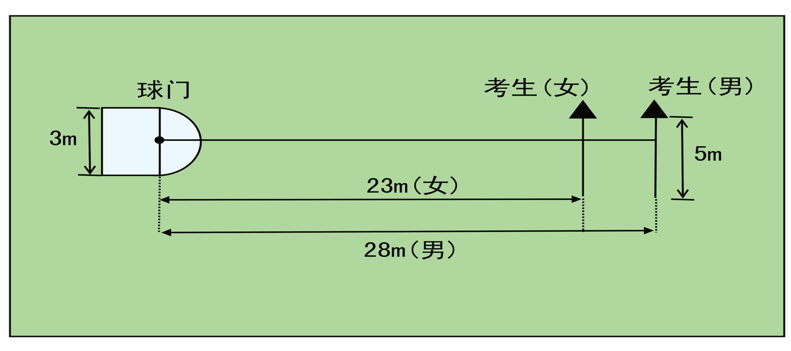 （2）评分标准：以球从起点线踢出后，从空中落到地面的第一接触点为准。考生每将球传 入目标区域的半圆内（含第一落点落在圆周线上），或五人制球门（含球击中球门横梁或立柱弹出） 即得 2分。每人须完成 5 次传准， 满分 10 分。2．运射（1）考试方法：如图 2-2 所示，从罚球区线中点垂直向场内延伸至 20 米处，画一条平行于球门线的横线作为起点线。距罚球区线 2 米处起，沿 20 米垂线共插置 8 根标志杆。考生将球置于起点线上，运球依次绕过 8 根标志杆后起脚射门，球动开表，当球从空中或地面越过球门 线时停表，记录完成的时间。凡出现漏杆、射门偏出球门，球击中横梁或立柱弹出，均属犯规， 不计成绩。每人测试 2 次，取最好成绩。图 2-2  运球过杆射门示意图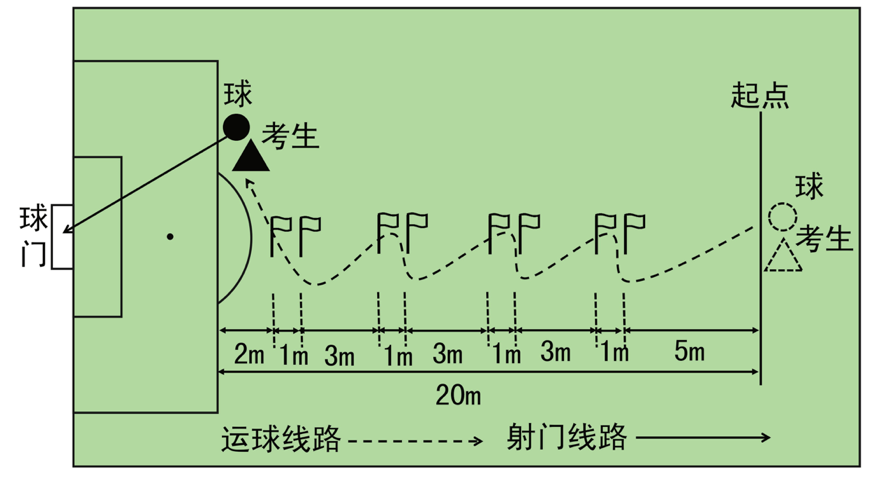 （2）评分标准：见表 2-2。表 2-2  运射评分表（三）实战能力比赛1. 考试方法：视考生人数分队进行比赛。2. 评分标准：考评员参照实战能力评分细则（表 2-3），独立对考生的技术能力、战术能力、心理素质、阅读比赛的能力以及比赛作风等方面进行综合评定。采用 10 分制评分，分数至多可到小数点后 1 位。表 2-3  足球实战能力评分细则守门员一、考核指标与所占分值二、考试方法与评分标准（一）专项素质立定三级跳远1. 考试方法：考生原地双脚站立在起跳线后，起跳时不能触及或超越起跳线。第一跳双脚 原地起跳，可以用任何一只脚落地；第二跳跨步跳，用着地脚起跳以另一只脚落地；第三跳双 脚落地完成跳跃动作后，起身向前走出测试区。成绩测量时，从身体落地痕迹的最近点取直线 量至起跳线内沿。考生可穿钉鞋，其他未尽事宜参照田径竞赛规则执行。每人测试 2 次，取最 好成绩。2. 评分标准：见表 2-4。表 2-4  立定三级跳远评分表二）专项技术1．掷远与踢远（1）考试方法：如图 2-3 所示，在球场适当位置画一条 15 米线段作为测试区横宽，从横线两端分别向场内垂直画两条 60 米以上平行直线作为测试区纵长，标出距离数。考生站在起点线后，先将球以手掷远 3 次（允许带手套进行），然后用脚踢远 3 次（采用踢凌空球、反弹球、 定位球等方法不限），各取其中最好一次成绩相加为最终成绩。每次掷、踢球的落点必须在测 试区横宽以内，否则不计成绩。图 2-3  掷远与踢远场地示意图（2）评分标准：见表 2-5。表 2-5   掷远与踢远评分表2．扑接球（1）考试方法：考生守门，扑接 10 个来自罚球区线外射中球门的有效射门球（含地滚球、 半高球、高球以及需要倒地扑救的球）。（2）评分标准：考评员参照扑接球评分细则（表 2-6），独立对考生进行技术技能评定。 采用 10 分制评分，分数至多可到小数点后 1 位。表 2-6  扑接球评分细则（三）实战能力比赛1. 考试方法：视考生人数分队进行比赛。2. 评分标准 ：考评员参照实战能力评分细则（表 2-7），独立对考生的技术能力、战术能力、 心理素质以及比赛作风等方面行综合评定。采用 10 分制评分，分数至多可到小数点后 1 位。表 2-7   守门员实战能力评分细则。注：参加足球守门员考试的考生须穿胶鞋或胶钉足球鞋。类  别专项素质专项技术专项技术实战能力考  核指  标5×25 米折返跑传准运射比赛分  值20 分10 分20 分50 分分值成绩（秒）成绩（秒）分值成绩（秒）成绩（秒）分值男女分值男女2032.0034.001034.71 ～ 35.0034.71 ～ 35.0036.71 ～ 37.001932.01 ～ 32.3032.01 ～ 32.3034.01 ～ 34.3034.01 ～ 34.30935.01 ～ 35.3035.01 ～ 35.3037.01 ～ 37.301832.31 ～ 32.6032.31 ～ 32.6034.31 ～ 34.6034.31 ～ 34.60835.31 ～ 35.6035.31 ～ 35.6037.31 ～ 37.601732.61 ～ 32.9032.61 ～ 32.9034.61 ～ 34.9034.61 ～ 34.90735.61 ～ 36.9035.61 ～ 36.9037.61 ～ 37.901632.91 ～ 33.2032.91 ～ 33.2034.91 ～ 35.2034.91 ～ 35.20636.91 ～ 36.2036.91 ～ 36.2037.91 ～ 38.201533.21 ～ 33.5033.21 ～ 33.5035.21 ～ 35.5035.21 ～ 35.50536.21 ～ 36.5036.21 ～ 36.5038.21 ～ 38.501433.51 ～ 33.8033.51 ～ 33.8035.51 ～ 35.8035.51 ～ 35.80436.51 ～ 37.8036.51 ～ 37.8038.51 ～ 38.801333.81 ～ 34.1033.81 ～ 34.1035.81 ～ 36.1035.81 ～ 36.10337.81 ～ 38.1037.81 ～ 38.1038.81 ～ 39.101234.11 ～ 34.4034.11 ～ 34.4036.11 ～ 36.4036.11 ～ 36.40238.11 ～ 38.4038.11 ～ 38.4039.11 ～ 39.401134.41 ～ 34.7034.41 ～ 34.7036.41 ～ 36.7036.41 ～ 36.70138.4 以上38.4 以上39.4 以上分值成绩（秒）成绩（秒）分值成绩（秒）成绩（秒）分值男女分值男女207.209.00109.01 ～ 9.209.01 ～ 9.2010.81 ～ 11.00197.21 ～ 7.407.21 ～ 7.409.01 ～ 9.209.01 ～ 9.2099.21 ～ 9.409.21 ～ 9.4011.01 ～ 11.20187.41 ～ 7.607.41 ～ 7.609.21 ～ 9.409.21 ～ 9.4089.41 ～ 9.609.41 ～ 9.6011.21 ～ 11.40177.61 ～ 7.807.61 ～ 7.809.41 ～ 9.609.41 ～ 9.6079.61 ～ 9.809.61 ～ 9.8011.41 ～ 11.60167.81 ～ 8.007.81 ～ 8.009.61 ～ 9.809.61 ～ 9.8069.81 ～ 10.009.81 ～ 10.0011.61 ～ 11.80158.01 ～ 8.208.01 ～ 8.209.81 ～ 10.009.81 ～ 10.00510.01 ～ 10.2010.01 ～ 10.2011.81 ～ 12.00148.21 ～ 8.408.21 ～ 8.4010.01 ～ 10.2010.01 ～ 10.20410.21 ～ 10.4010.21 ～ 10.4012.01 ～ 12.20138.41 ～ 8.608.41 ～ 8.6010.21 ～ 10.4010.21 ～ 10.40310.41 ～ 10.6010.41 ～ 10.6012.21 ～ 12.40128.61 ～ 8.808.61 ～ 8.8010.41 ～ 10.6010.41 ～ 10.60210.61 ～ 10.8010.61 ～ 10.8012.41 ～ 12.60118.81 ～ 9.008.81 ～ 9.0010.61 ～ 10.8010.61 ～ 10.80110.81 ～ 11.0010.81 ～ 11.0012.61 ～ 12.80等级（分值范围）评价标准优（10 ～ 8.6 分）战术意识水平表现突出，攻守职责完成很好，具有很好的阅读比赛 能力；对抗情况下技术动作运用及完成合理、规范；比赛作风顽强 心理状态稳定。良 (8.5 ～ 7.6 分 )战术意识水平表现良好，攻守职责完成良好，具有良好的阅读比赛 能力；对抗情况下技术动作运用较合理，完成动作较规范；比赛作 风良好、心理状态稳定。中 (7.5 ～ 6 分 ) 战术意识水平表现一般，攻守职责完成一般，阅读比赛能力一般； 对抗情况下技术动作运用基本合理，完成动作基本规范；比赛作风 较好、心理状态有波动。差 (6 分以下 )战术意识水平表现差，攻守职责不清楚，不具有基本阅读比赛的能 力；对抗情况下技术动作运用不合理，完成动作不规范；比赛作风 一般、心理状态不稳定。类  别专项素质专项技术专项技术实战能力考  核指  标立定三级跳远掷远与踢远扑接球比赛分  值20 分20 分20 分40 分分值成绩（米）分值成绩（米）分值男女分值男女208.67.4107.66.4198.57.397.56.3188.47.287.46.2178.37.177.36.1168.27.067.26.0158.16.957.15.9148.06.847.05.8137.96.736.95.7127.86.626.85.6117.76.516.75.5分值成绩（米）成绩（米）分值成绩（米）成绩（米）分值男女分值男女2080656453018756054025167055435201465503301512604522510105540120585035———等级（分值范围）评价标准优（10 ～ 8.6 分）技术动作规范，动作运用合理，选位意识好，身体移动快速、协调良 (8.5 ～ 7.6 分 )技术动作规范，动作运用较合理，选位意识较好，身体移动快速、 协调。中 (7.5 ～ 6 分 )技术动作基本规范，动作运用较合理，选位意识尚可，身体移动较 快、较协调。差 (6 分以下 )技术动作不规范，动作运用不合理，选位意识较差，身体移动较慢 不协调。